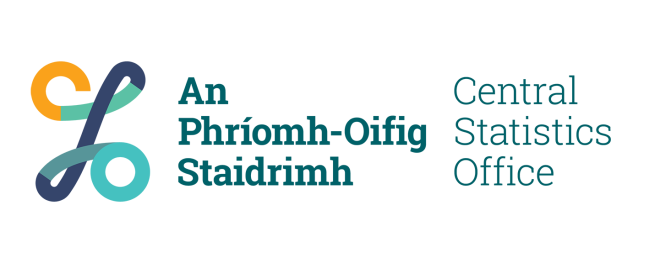 *Note:	All correspondence relating to this competition will issue by email.  Applicants should provide an email address at which they can be contacted for the duration of the competition.  In addition, if applicants need to be contacted by phone, this contact will be made to a mobile phone number.  All applicants are asked to supply a mobile phone number at which they can be contacted.Completed application forms for this competition should be forwarded by e-mail only to Competitions_Graphicdesigner@cso.ie, not later than 5pm on 20th March 2018. Applicants are advised to submit applications 24 hours in advance of closing date, in case of any unforeseen events. No late applications can be accepted.   Candidates should note that the information in the application form will play a central part of the short-list process. The decision to include you on the short-list of candidates going forward to stage 2 of the process may be determined based on the information you supply at this stage. This information may be discussed in more depth, should you be called to interview.Education including academic, professional or technical qualifications (most recent first)Add more qualification lines if required.Employment History (most recent first)For each of the areas below, indicate your skill/experience level on a 1-3 scale using the rating system below and provide evidence to support the rating:1 = Some knowledge and experience2 = Very knowledgeable and very experienced3 = Expert.Using the headings below, demonstrate, using examples and experience from your career to date, that you possess the qualities, skills and attributes required for the role. Indicate your competency level on a 1-3 scale using the rating system below and provide evidence to support the rating:1 = Competent and capable2 = Highly competent – particularly strong 3 = Expert – role modelEvidence should include a summary of your experience along with an example. For each example you provide, (i) briefly describe the background/nature of the task, problem or objective; (ii) state what you actually did and how you demonstrated the competency; and (iii) state the outcome or result of the situation. A description of all the competencies is provided in Appendix 1 of the information booklet.PERSONAL STATEMENTPlease outline below in no more than 500 words why you feel you are suitable for the role of Graphic Designer in the Central Statistics Office.SUPPLEMENTARY INFORMATIONPlease give below any other relevant information in support of your application.We are interested in finding out through which medium that you became aware of this position so please outline in the box below how and where you heard about this position (e.g. Social Media – LinkedIn, Twitter, etc., Newspaper, Public Appointments Service, Word of Mouth, Other – please specify)        Social Media: indicate system -:            Newspaper: specify newspaper -:       Public Appointments Service        Word of Mouth        Other:  please specify -:Before you return the form please ensure that you have completed all relevant sections of it and that you have signed the declaration below.Please do not forward any certificates or references with this form.  Misstatements or canvassing will render an applicant liable to disqualification.The personal data supplied by you on this application form will be stored on computer and will be used solely for the purposes of processing your candidature and should you be successful certain information will be retained by the CSO’s HR division for employment purposes. Such information held is subject to the rights and obligations set out in the Data Protection Acts, 1988 & 2003. Certain items of information, not specific to any individual, are extracted from records for general statistical purposes.Declaration:I hereby declare that I fulfil all the requirements set out in the Information Booklet, that the information given in this form is correct and give my permission for enquiries to be made to establish such matters as qualifications, experience and character and for the release by other people or organisations of such information as may be necessary to the Central Statistics Office for that purpose. This may include enquiries from past/present employers. The submission of this application is taken as consent to this.CSO is an equal opportunity employer and is committed to principles of good recruiting practice. This competition will be run in compliance with the codes of practice prepared by the Commissioners for Public Service Appointments (CPSA). Codes of practice are published by the CPSA and are available on www.cpsa.ie.Competition for appointment to the position of Graphic Designer in the Central Statistics Office Application Form Section 1 – Personal DetailsNameAddressEmail addressTelephone numberDate of Birth (for statistical purposes only)Gender (for statistical purposes only)Ref ID (official use only)Section 2 – EducationDate obtained and Full Title of Degree(s)/ Qualification(s) HeldGrade obtained (e.g. 1, 2.1, 2.2, Pass, etc.)Subject(s) taken in final examinationUniversity, College, School or Examining AuthorityPeriod of StudyPeriod of StudyDate obtained and Full Title of Degree(s)/ Qualification(s) HeldGrade obtained (e.g. 1, 2.1, 2.2, Pass, etc.)Subject(s) taken in final examinationUniversity, College, School or Examining AuthorityFromToDATE:   TITLE:     DATE:   TITLE:     DATE:   TITLE:     DATE:   TITLE:     Section 3 – Employment HistoryFromToName and address of EmployerTitle and brief description of dutiesSection 4  - Graphic Designer ExperienceExperienceRatingEvidence (Maximum 500 words per category)Proven expertise in graphic design software, including Adobe Creative Suite (Indesign, illustrator and photoshop).Proven track record in the delivery of graphic design outputs in the following areas: print layouts, web content, social media and brand-related products.Proven track record in managing the production of design outputs from concept to delivery. Section 5 - Key Competencies CompetencyRatingEvidence (Maximum 400 words per competency)Analysis & Decision MakingDelivery of ResultsInterpersonal and Communication SkillsSection 6 – Personal Statement/Supplementary Information Name:Date: